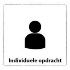 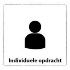 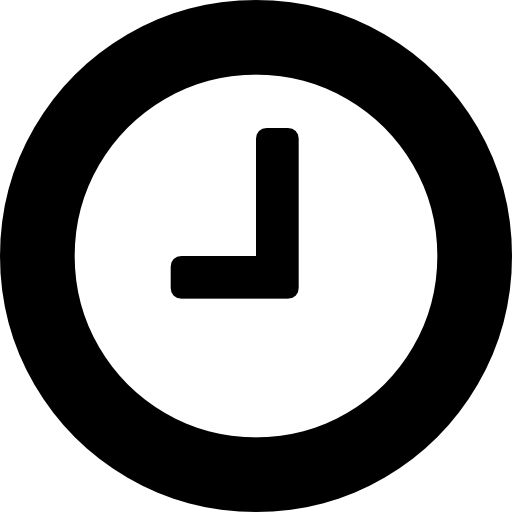 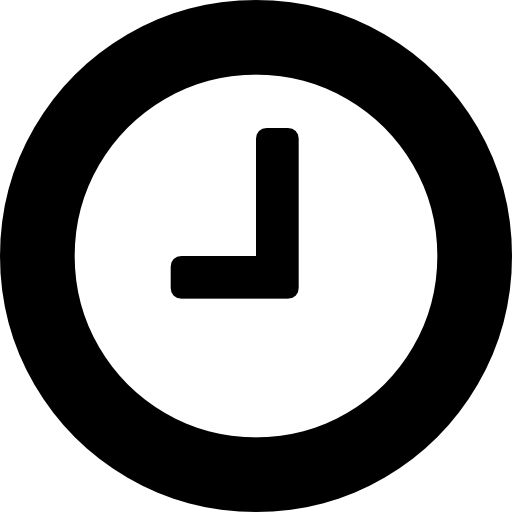 Beantwoord de volgende vragenNoem 4 methodes van vegetatief vermeerderen zoek bij elke methode een foto op internetWat is de Nederlandse naam van Hedera?Met welke stekmethoden kun je Hedera vermeerderen?Wat is de Nederlandse naam van Pelargonium zonale? Met welke stekmethode kun je Pelargonium zonale het best vermeerderen?Wat is de Nederlandse naam van Verbena? Wat is een goede manier om Verbena vegetatief te vermeerderen?Wat is de Nederlandse naam van Lobelia? Wat is een goede manier om Lobelia vegetatief te vermeerderen?Wat is de Nederlandse naam van Crassula ovata? Wat is een goede manier om Crassula ovata vegetatief te vermeerderen?Zoek van alle 5 de planten een foto op.Wat is een goede reden om de stekken met plasticfolie of acryldoek af te dekken?Wat is de functie van scherp zand in de stekgrond?Je gaat de binnengekomen bestelling klaarmaken:Dit ga je doenStekken (Hedera, Pelargonium, Verbena, Lobeliav en Crassula)Zeef de stekgrond en vul 5 potjes (verhouding is 2 delen potgrond en 1 deel zand))Snij de benodigde stekken op de juiste manier (Luister naar de instructie van de docent over kopstek, tussenstek en bladstek)Laat je gesneden stekken aan de docent zienSteek de stekken netjes verdeeld in de potjes Zet in één potje een steeketiket met jouw naam en de datumZet alle potjes weg op de aangegeven plek en geef ze op de juiste manier waterRuim je werkplek opMaak een foto van de potjes met de stekken.Stuur een e-mail naar de klant en verwerk daarin de gegevens die de klant vraagt. (gebruik voor het beantwoorden het bestand ‘E-mail’. Deze kun je vinden in het lesarrangement)Morgen krijg je een nieuwe collega. Je maakt voor hem een gebruiksaanwijzing voor het maken van een kopstek (ook wel scheutstek of zomerstek genoemd). Maak daarvoor twee tekeningen met beschrijving/aandachtspunten.Een kopstek maken:- Einde opdracht -De situatie:Je werkt bij Vermeerderingsbedrijf ‘t Stekje. Het bedrijf kweekt Hedera, Pelargonium, Verbena, . Deze plantensoorten worden vegetatief vermeerderd. Jij gaat uitzoeken welke vermeerderingsvormen je bij deze planten kunt gebruiken en een bestelling klaarmaken. Daarna maak je een gebruiksaanwijzing voor je nieuwe collega.Dit heb je nodig:Stekgrond (zie vorige les)Grondzeef 7 plantenpotjes Scherp mesStokjeMoederplanten van:Hedera, Pelargonium zonaleVerbenaLobeliaCrassula ovata SteeketiketWatervaste stiftPraktijkkaartenFolie of acryldoekDit leer je:wat ongeslachtelijke vermeerdering isde belangrijkste vormen van ongeslachtelijke vermeerdering benoemeneen topstek, tussenstek, bladstek en scheuren in de praktijk uitvoerenDit ga je doen: (aan de slag)Deelopdracht 1: Beantwoord de vragenDeelopdracht 2: Maak de bestelling klaarDeelopdracht 3: Schrijf de e-mailDit ga je doen: (aan de slag)Deelopdracht 1: Beantwoord de vragenDeelopdracht 2: Maak de bestelling klaarDeelopdracht 3: Schrijf de e-mailDit ga je doen: (aan de slag)Deelopdracht 1: Beantwoord de vragenDeelopdracht 2: Maak de bestelling klaarDeelopdracht 3: Schrijf de e-mailDeel opdracht 1 Vragen beantwoorden1234FotoNaam methodeFotoNaam plant    Hedera Pelargonium zonaleVerbena  LobeliaCrassula ovataDeel opdracht 2 Bestelling klaarmakenBestellingAan: Vermeerderingsbedrijf ’t Stekje te CastricumVan: Opkweekbedrijf de PotplantGrondlaan 121234 AA ’t Zandg.geluk@potplant.nlGeachte meneer, mevrouw,Hierbij doen wij de volgende bestelling:- 1 potje met 5 tussenstekken van de Hedera- 1 potje met een kopstek Pelargonium zonale- 2 potjes met in elk potje 1 kopstek van Verbena- 1 potje met in elk potje 3 kopstekken van Lobelia- 2 potjes met in elk potje 2 bladstekken van Crassula ovataKunt u mij een bericht sturen wanneer de bestelling klaarstaat? Graag ontvangen we in dat bericht een foto van de bestelling.Alvast hartelijk bedankt.Met vriendelijke groeten,Dhr. G. GelukOpkweekbedrijf de PotplantDeel opdracht 3 Gebruiksaanwijzing maken voor een kopstek1.2.Aandachtspunten:---Aandachtspunten:---BB – KB De beantwoorde vragen digitaal  De e-mail digitaalELO > Opdrachten > Inleverpunt Groene ProductieDeelopdracht 3 lever je in bij je docent